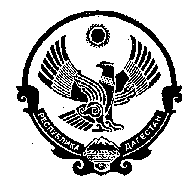 СОБРАНИЕ ДЕПУТАТОВМУНИЦИПАЛЬНОГО ОБРАЗОВАНИЯСЕЛЬСКОГО ПОСЕЛЕНИЯ «СЕЛЬСОВЕТ НЕЧАЕВСКИЙ»КИЗИЛЮРТОВСКОГО РАЙОНА РЕСПУБЛИКИ ДАГЕСТАНИНН 0516011285, ОГРН 1120546000321; ОКАТО 82226850000, ОКТМО 82626450 индекс 368109, Республика Дагестан, Кизилюртовский район, с. Нечаевка, ул.И.Шамиля, д.1, тел. +7 928 572-27-9714   апреля   2020г.                                                                        №_05-РСР Е Ш Е Н И ЕСобрания депутатов муниципального образованиясельского поселения «сельсовет Нечаевский»Республика Дагестан Об утверждении Положения о порядке опубликования (обнародования) и вступления в силу нормативно-правовых актов в сельском поселении «сельсовет Нечаевский»        В соответствии с Конституцией Российской Федерации, Федеральным законом от 06.10.2003 N 131-ФЗ "Об общих принципах организации местного самоуправления в российской Федерации", Уставом сельского поселения «сельсовет Нечаевский», с целью обеспечения доведения до сведения жителей сельского поселения «сельсовет Нечаевский» муниципальных правовых актов органов и должностных лиц местного самоуправления, а также иной официальной информации, подлежащей доведению до сведения населения, Собрание депутатов сельского поселения «сельсовет Нечаевский» -                                                 РЕШИЛО:1. Утвердить Положение о порядке опубликования (обнародования) и вступления в силу муниципальных правовых актов органов местного самоуправления сельского поселения «сельсовет Нечаевский» (приложение).2. Опубликовать настоящее Решение на официальном сайте администрации сельского поселения «сельсовет Нечаевский».Председатель сельского СобранияМО СП «сельсовет Нечаевский»                         М.Н.ПисирхановПриложение
к решению Совета депутатов
сельского поселения «сельсовет Нечаевский»
от 14.04.2020 г. N _05-РС
1. Общие положения1.1. Настоящее Положение о порядке опубликования (обнародования) и вступления в силу муниципальных правовых актов органов местного самоуправления сельского поселения «сельсовет Нечаевский» (далее - Положение) определяет порядок опубликования (обнародования) и вступления в силу муниципальных правовых актов органов местного самоуправления сельского поселения «сельсовет Нечаевский» (далее – Поселение).1.2. Настоящее положение разработано в соответствии с Конституцией Российской Федерации, Федеральным законом от 06.10.2003 N 131-ФЗ "Об общих принципах организации местного самоуправления в российской Федерации", Уставом сельского поселения «сельсовет Нечаевский».1.3. В настоящем Положении применяются следующие термины и понятия:1.3.1. муниципальный нормативный правовой акт - акт, принятый органом местного самоуправления или должностным лицом. Существенными признаками, характеризующими муниципальный нормативный правовой акт, являются: издание его в установленном порядке управомоченным органом местного самоуправления или должностным лицом, наличие в нем правовых норм (правил поведения), обязательных для неопределенного круга лиц, рассчитанных на неоднократное применение, направленных на урегулирование общественных отношений либо на изменение или прекращение существующих правоотношений;1.3.2. муниципальный правовой акт - решение, принятое непосредственно населением муниципального образования по вопросам местного значения, либо решение, принятое органом местного самоуправления и (или) должностным лицом местного самоуправления по вопросам местного значения, по вопросам осуществления отдельных государственных полномочий, переданных органам местного самоуправления федеральными законами и законами субъектов Российской Федерации, а также по иным вопросам, отнесенным Уставом муниципального образования в соответствии с федеральными законами к полномочиям органов местного самоуправления и (или) должностных лиц местного самоуправления, документально оформленные, обязательные для исполнения на территории муниципального образования, устанавливающие либо изменяющие общеобязательные правила или имеющие индивидуальный характер;1.3.3. муниципальный правовой акт ненормативного характера - акт, принятый органом местного самоуправления или должностным лицом, содержащий индивидуальные предписания, рассчитанные на однократное применение и адресованные конкретному лицу (лицам).2. Способы доведения до всеобщего сведения муниципальных правовых актов2.1. Способами доведения до всеобщего сведения принимаемых муниципальных правовых актов является их официальное опубликование или обнародование в порядке, установленном настоящим Положением.2.2. Конкретный способ доведения до всеобщего сведения определяется принимаемым муниципальным правовым актом.2.3.Обязательному официальному опубликованию (обнародованию) подлежат:1) Устав сельского поселения «сельсовет Нечаевский», Решения Совета депутатов сельского поселения «сельсовет Нечаевский» о внесении изменений и дополнений в Устав сельского поселения «сельсовет Нечаевский»;2) муниципально- правовые акты органов местного самоуправления сельского поселения «сельсовет Нечаевский», затрагивающие права, свободы и обязанности человека и гражданина;3) проект бюджета поселения, бюджет поселения, план социально- экономического развития сельского поселения «сельсовет Нечаевский»;4) годовой отчет об исполнении бюджета и плана социально- экономического развития сельского поселения «сельсовет Нечаевский»;5) решения о назначении публичных слушаний;6) результаты публичных слушаний;7) решение о назначении местного референдума;8) итоги проведения местного референдума;9) проекты правил землепользования и застройки территорий, проекты планировки территорий сельского поселения «сельсовет Нечаевский»;10) иная обязательная для опубликования (обнародования) официальная информация в соответствии с действующим законодательством.3. Порядок официального опубликования муниципальных правовых актов органов местного самоуправления Поселения3.1. Официальным опубликованием муниципального правового акта является размещение муниципального правового акта на официальном сайте администрации сельского поселения «сельсовет Нечаевский».3.2. Муниципальные правовые акты могут быть опубликованы в иных печатных изданиях, а также доведены до всеобщего сведения в порядке обнародования, установленном настоящим Положением.3.3. При публикации муниципальных правовых актов указываются его наименование, должностное лицо, его подписавшее, место и дата его принятия, регистрационный номер, полный текст.3.4. Муниципальные правовые акты должны быть официально опубликованы в течение десяти дней после их издания (подписания).3.5. Проект бюджета поселения на соответствующий финансовый год должен быть принят к рассмотрению и подлежит опубликованию не позднее 20 декабря текущего года.3.5. В соответствии с федеральным законодательством не подлежат официальному опубликованию муниципальные нормативные правовые акты в части, содержащей сведения, распространение которых ограничено.3.6. Муниципальные правовые акты либо их отдельные положения, не подлежащие опубликованию, в обязательном порядке доводятся до сведения органов местного самоуправления, их должностных лиц, а также организаций, на которые распространяется действие этих муниципальных правовых актов.3.7. Муниципальные правовые акты, подлежащие официальному опубликованию в установленном настоящим Положением порядке, должны быть опубликованы не позднее одного месяца со дня их подписания.3.8. Ответственность за идентичность электронной копии муниципального правового акта его подлинному тексту возлагается на уполномоченное должностное лицо Администрации сельского поселения «сельсовет Нечаевский».3.9. Опубликование муниципальных правовых актов в иных средствах массовой информации не является их официальным опубликованием.3.10. Днем официального опубликования муниципального правового акта считается день первой официальной публикации (размещения) муниципального правового акта в полном объеме.4. Порядок официального обнародования муниципальных правовых актов органов местного самоуправления Поселения4.1.Официальным обнародованием муниципального правового акта считается: размещение в течение 10 дней с момента издания (подписания) полных текстов на информационном стенде администрации Поселения, в библиотеках, домах культуры, где они должны находиться в течение не менее 10 календарных дней со дня их официального обнародования; доведение до всеобщего сведения по телевидению, путем оглашения на сходах граждан, рассылки государственным органам, должностным лицам, организациям с обязательным указанием, что это является официальной информацией органов местного самоуправления.4.2. Информация о способе обнародования муниципального правового акта публикуется в газете в виде информационного сообщения.5. Вступление в силу муниципальных правовых актов органов местного самоуправления Поселения5.1. Муниципальные правовые акты, затрагивающие права, свободы и обязанности человека и гражданина, вступают в силу после их официального опубликования (обнародования). Остальные муниципальные правовые акты вступают в силу с момента подписания, если иной порядок их вступления в силу не установлен в самих актах. Исключение составляют муниципальные правовые акты, содержащие сведения, составляющие государственную тайну, или сведения конфиденциального характера, порядок опубликования (обнародования), которых определен законами Российской Федерации.6. Контроль за опубликованием (обнародованием) муниципальных правовых актов6.1. Контроль за своевременным, полным и точным опубликованием (обнародованием) муниципальных правовых актов осуществляется уполномоченным должностным лицом Администрации сельского поселения «сельсовет Нечаевский».7. Действие муниципального правового акта7.1. Муниципальный правовой акт (его часть) действует в течение указанного в нем срока, а если такой срок не указан, то неопределенное время, за исключением периода, на который приостановлено действие муниципального правового акта.7.2. Муниципальный правовой акт (его часть) утрачивает юридическую силу в случаях:7.2.1. истечения срока, на который было рассчитано действие нормативного акта (его части);7.2.2. признания муниципального правового акта (его части) утратившим силу органом, принявшим этот акт, либо иным уполномоченным на это органом;7.2.3. отмены муниципального правового акта (его части) органом, принявшим этот акт, либо иным уполномоченным на то органом;7.2.4. признания Конституционным Судом Российской Федерации муниципального правового акта (его части) не соответствующим Конституции Российской Федерации;7.2.5. признания муниципального правового акта (его части) не действующим решением суда, вступившим в законную силу;7.2.6. приостановления действия муниципального правового акта.Муниципальный правовой акт, действие которого приостановлено, не влечет правовых последствий (не применяется) на период приостановления.7.3. Действие муниципального правового акта распространяется на всю территорию Поселения, либо, если это указано в самом муниципальном правовом акте, - на часть территории Поселения.7.4. Действие муниципального правового акта распространяется на всех лиц, расположенных, проживающих или пребывающих на территории Поселения, за исключением случаев предусмотренных федеральным законодательством, законодательством Республики Дагестан, Уставом сельского поселения «сельсовет Нечаевский», а также лиц, обладающих соответствующим статусом, приданым им правовым актами муниципального образования.8. Заключительные положения:8.1. Муниципальные правовые акты органов местного самоуправления сельского поселения «сельсовет Нечаевский» имеют юридическую силу на всей территории муниципального образования и обязательны для исполнения всеми гражданами, организациями и учреждениями, расположенными или действующими на территории сельского поселения «сельсовет Нечаевский», и не нуждаются в утверждении какими - либо органами государственной власти.